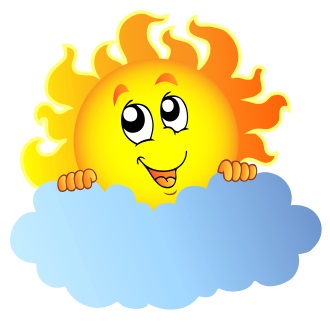 VECKOBREV V.15Nu har vi gjort oss hemmastadd igen efter alla lov är på gång med allt igen. Solen börjar kika fram och jag hoppas på vår! Jag har precis släppt i väg sexorna till Bergvik för att ha musik och jag får lite separationsångest när det blir så tydligt att de inte längre ska vara kvar här med oss snart.Den här veckan har det vart nationella prov i matematik för sexorna och de två sista kommer att göras i morgon. Skoltidningen är nu klar och den kom ut i dag, alltså den 7/4. Alla elever på skolan och personal har fått tidningen, den ligger även på platser som eleverna har gjort reklam för i sin tidning samt att det kommer att finnas några exemplar på UG och en massa på macken i Stråtjära där man får läsa en eller ta ett exemplar med sig hem om man vill. Sexorna har gjort ett fantastiskt jobb och dom ska vara mycket stolta över sin tidning. Sexorna kommer att ha mindre svenska från och med nu och mer SO som går lite hand i hand. På elevens val i morgon kommer vi börja arbeta med miljö och jag hoppas att eleverna kommer tycka att det blir roligt.Nästa vecka har vi idrott på torsdag och då är det innebandy som gäller så ombyte gäller för femmorna då, sexorna åker då igen till Bergvik för musik så för dom utgår idrotten nästa vecka. Läxorna kommer åter nu efter loven. Det är veckans ord/begrepp från torsdag till torsdag, engelska från torsdag till onsdag, nyheter fredag samt tio min matematik om dagen.Några viktiga datum:14/4 Sexorna ska till Bergvik och ha musik.19/4 Sexorna har nationella prov i Eng22/4 Sexorna har nationella prov i EngViktiga nummer:Sjukanmälan till skolan görs på 0270420166Automatisk sjukanmälan görs på 0515-777617 (kom ihåg att sjukanmäla varje sjukdag).(Ni får gärna skicka ett sms till mig vid sjukdom också/eller)Skolmobilen 0727043948Skolsköterska Kerstin 0702194683Läxor finns på baksidanVeckans ord klass 5 (14/4)GåttGottBråttBrottKålKolSträckStreckFästFestVäckaVeckaVeckans begrepp klass 6 (14/4)Protokoll – anteckningar som handlar om vad man tog upp på ett möteRasism – när man tror att alla från en viss folkgrupp är på ett särskilt sättRegering – det politiska parti som får flest röster i ett val får bilda regering och bestämma i landetReklam – ett budskap som någon betalt för att vi ska köpa just den varan eller tjänstenRektor – leder skolanRiksdag – i riksdagen ingår de partier som fått flest rösterRösträtt – alla svenska medborgare över 18 år får rösta när det är valSamhälle – människor som lever tillsammans med gemensamma regler och gemensam kultur t ex ett land eller en plats där man borSekreterare – en person som antecknar vad som bestäms under ett möteSkatt – pengar som alla vuxna betalar av sin lön till staten och kommunenSkollagen – en lag som styr skolorna i SverigeSkolplan – varje kommun har en plan där det står hur skolorna ska fungera i den kommunenIndividuell engelskaTio minuter matematik om dagenNyheterKolla gärna in bloggen: www.stratjarasixten.blogg.se 